М«Истоки способностей и дарования детей – на кончиках их пальцев. От пальцев, образно говоря, идут тончайшие нити – ручейки, которые питают источник творческой мысли. Другими словами, чем больше мастерства в детской руке, тем умнее ребенок». В.А. Сухомлинский  Актуальность моей работы связана с тем, что жизнь в эпоху научно-технического прогресса становится все разнообразнее и сложнее, она требует от человека не шаблонных, привычных действий, а гибкого, творческого мышления. Поэтому в современном мире востребованы творческие личности, обладающие способностью эффективно и нестандартно решать новые жизненные проблемы. Именно таких творчески активных людей и должны воспитывать современные педагоги, что отражено в федеральных государственных требованиях к структуре основной общеобразовательной программы дошкольного образования: «…содержание и организация образовательного процесса для детей дошкольного возраста должна быть направлена на формирование общей культуры, развитие физических, интеллектуальных и личностных качеств, формирование предпосылок учебной деятельности, обеспечивающих социальную успешность». Рисование является одним из важнейших средств познания мира и развития творческих способностей ребёнка. Изобразительная деятельность способствует активному познанию окружающего мира, воспитанию способности творчески отражать свои впечатления в графической и пластической форме. К тому же изобразительное искусство является источником особой радости, способствует воспитанию у ребёнка чувства гордости и удовлетворения результатами труда. К нетрадиционным техникам изоискусства обусловлено тем, что нетрадиционное рисование даёт возможность использовать хорошо знакомые предметы в качестве художественных материалов, такое рисование удивляет своей непредсказуемостью. Рисование необычными материалами и оригинальными техниками позволяет детям ощутить незабываемые положительные эмоции, проявить фантазию, творчество.Цель плана по самообразованию — развитие креативных способностей детей через нетрадиционную технику изображения.Задачи.Обучить техническим приёмам и способам нетрадиционного рисования с использованием различных изо материалов.Познакомить с разными жанрами живописи.Учить понимать и выделять такие средства выразительности, как композиция и колорит.Формировать способность наслаждаться многообразием и изяществом форм, красок, запахов и звуков окружающего мира.Побуждать детей экспериментировать с изо материалами. Придумывать и создавать композиции, образы.Поощрять и поддерживать детские творческие находки.Распределение техники по возрастным группам.  С детьми младшего дошкольного возраста рекомендуется использовать: рисование пальчиками;  оттиск печатками из картофеля; рисование ладошками.  Детей среднего дошкольного возраста можно знакомить с более сложными техниками:- тычок жесткой полусухой кистью. - печать поролоном; - печать пробками; - восковые мелки + акварель; - свеча + акварель; - отпечатки листьев; - рисунки из ладошки; - рисование ватными палочками; - с помощью ватных дисков;- кляксография с трубочкой  А в старшем дошкольном возрасте дети могу освоить еще более трудные методы и техники: рисование песком;  рисование мыльными пузырями;  рисование мятой бумагой;  кляксография с трубочкой;  монотипия пейзажная;  печать по трафарету;  монотипия предметная;  кляксография обычная;  пластилинография. 12345678910Кучешева Юлия Ивановна1 этап Организационно- ознакомительныйПодбор литературы, накопление материала, изучение методики проведения занятий по изо в средней группе.Цель: Учить подбирать краски для передачи в рисунке колорита осени, отражая свои впечатления от наблюдений за осенней природой. Учить заполнять изображениями весь лист бумаги. выделяя цветом небо, лес, землю. Познакомить детей с техникой работы «по сырому», воспитывать любовь к природе.Познакомить детей с новым видом изобразительной техники – «печать листьями»;Основной этап.Овладение циклом занятий «Радуга красок». Ознакомление с новыми техниками.Цель: Формировать умение самостоятельно выбирать цветовую гамму красок, соответствующую радостному настроению. Развивать цветовое восприятие, совершенствовать мелкую моторику пальцев рук и кистей. Вызвать положительный отклик на результаты своего творчества, закрепить название осенних деревьев, признаки поздней осени.Цель: Упражнять детей в технике рисование мятой бумагой, работы с гуашью;Учить рисовать нестандартной техникой (, ладошками, полосками из картона, оттиск печатками из картофеля и ватными палочками)Воспитывать любовь к комнатным животным;доброжелательность к людям, чувство прекрасного, бережное отношение к природе.Активизировать словарь (натюрморт, портрет, пейзаж), расширять кругозор; использовать технику «сжатой бумагой»;учить располагать изображение на определённом месте.Цель: Помочь почувствовать красоту зимней природы посредством музыки, живописи, поэзии.Учить детей самостоятельно придумывать композицию рисунка, выделяя дальний и ближний план пейзажа.Познакомить с новым способом изображения снега – «набрызги».Обогащать речь детей эмоционально окрашенной лексикой, эстетическими терминамиУточнить и расширить знания детей о характерных признаках зимы; познакомить с новым способом изображения деревьев – отпечаток капустным листом; развивать у детей интерес к нетрадиционной технике изображения зимнего леса; развивать у детей эстетическое восприятие, трудолюбие, умение слушать, коммуникабельность, аккуратность, активность, культуру труда, умение работать в коллективе.Познакомить детей с рисованием гуашью, способом - эстампЦель: Формировать у детей обобщённое представление о птицах, пробуждать интерес детей к известным птицам, расширять знания о перелётных птицах. Развивать творческий потенциал у детей, мелкую моторику пальцев рук.Совершенствовать умение детей изображать зимний пейзаж, используя различные материалы: трафареты, печатки из картофеля, поролоновые кисти.Упражнять детей в смешивании красок для получения новых оттенков цвета: светло-серого, нежно-розового, бледно-жёлтого.Дать детям представление на влияние на цвет снега освещённости, погоды, окружающих предметов.Вызвать у детей эмоциональный отклик на художественный образ.- Закреплять умение рисовать тычком жесткой кистью кругов различного диаметра;- поощрять желание детей дорисовывать пальчиком мелких деталей – глаза, нос, рот, пуговички снеговика;- учиться дорисовывать маркером метлу и ведро у снеговика;- продолжать развивать детское воображение;- продолжать учить детей аккуратности.Цель: Учить детей рисовать сказочных птиц с помощью «трафарета» - руки; упражнять в подборе цвета, для передачи необходимого эффекта; обогащать словарный запас детей глаголами и прилагательными.Совершенствовать умения и навыки детей в технике оттиск печатками (картофель, пробки)-развивать воображение, чувство композиции;-учить технике: рисование верёвочкой;-вызвать желание поделиться своим теплом и хорошим настроением.Развивать дыхательную систему.Создавать у детей радостное настроение средствами музыки, поэзии в изобразительной деятельности. Закрепить знание о временах года.Цель: Развивать воображение, мышление и умение за компоновать на листе бумаги. Продолжать знакомить детей с натюрмортом используя нетрадиционными техниками рисования. Обогащать эмоциональную сферу.Расширить знание о первых весенних цветах.Закрепить умение самостоятельно рисовать методом тычка цветы.Учить располагать цветы по всему листу бумаги.Закрепить умение рисовать тонкой кисточкой листья и стебли.Продолжать учить рисовать крупно, располагать изображение в соответствии с размером листа.Цель: Научить новому  способу  получения  изображения – граттаж. Побуждать детей  передавать  в  рисунке  картину  космического  пейзажа,  - совершенствовать умения и навыки детей в технике оттиск печатками (картофель, пробки )Расширять представления детей об изменениях в живой природе с приходом весны. Учить детей рисовать ветки вербы используя технику рисования красками «по сырому», вливать цвет в цвет. Продолжать развивать творческие способности детей  путем овладения различными способами изображения. Воспитывать интерес к занятию, аккуратность.Цель: Познакомить с новым способом изображения симметричных предметов - «монотипия». Учить создавать образ бабочки с помощью новой техники; делать дорисовки кистью или фломастером; использовать яркие, сочные тона. Развивать творчество, фантазию Учить детей рисовать нетрадиционным способом “по мокрому” листу. Развивать разнонаправленные, слитные, плавные движения руки, зрительный контроль за ними.Закрепить умение работать в разной нетрадиционной технике рисования: тычком, тычком жесткой полусухой кистью, оттиск смятой бумагой, оттиск из овощей, печать по трафарету, а также использовать в работе обрывную аппликацию. Закрепить умение работать ножницами.Заключительный этап.Отчет о проделанной работе.Техники: «Печать ладошками»«Рисование по сырому»«Печать листьями»Техники: «Монотипия»Восковые мелки + акварель.«Пластилинография»Рисование мятой бумагой, ладошками, ватными палочками.«рисование манной крупой»Сжатой бумагой, печатание пальцами.Техники: «Набрызг»«Капустным листом»«Печать пенопластом»Техники: «Пластилинография»«Трафареты, печатки из картофеля, поролоновые кисти»«Тычок жёсткой кистью»Техника: «Трафарет» - руки.«Печать пробками»«Кляксография»Техники: «Мятая бумага»«Метод тычка»«Рисование поролоном»«граттаж»«Печать картофелем, рисование верёвочкой»«По сырому»«монотипия»«По мокрому листу»«Тычком жёсткой полусухой кистью»СентябрьОктябрьНоябрьДекабрьЯнварьФевральМартАпрельМай Изучение литературы:1. А. А. Фатеева "Рисуем без кисточки"" 2. Т. Н. Давыдова "Рисуем ладошками" 3. Г. Н. Давыдова "Нетрадиционная техника рисования в детском саду"- М. 2007г.  4. И. А. Лыкова "Цветные ладошки" 5. Журналы "Дошкольное воспитание", " Воспитатель".  6. А. В. Никитина «Нетрадиционные техники рисования в детском саду»  7. И. А. Лыкова - «Методическое пособие для специалистов дошкольных образовательных учреждений».Информация для родителей на тему: «Нетрадиционная техника рисования в средней группе»Работа с отдельными группами детей.Работа с ребёнком ОВЗ. Выставка детских работ.«Осенние поделки из овощей и фруктов»Консультация родителям: «Зачем детям рисовать»Наблюдения за природными явлениями на прогулках, экскурсиях.В центре изо пополнение играми: «Подбери по цвету, форме», эксперименты:Смешивание красок, цветной лёд.Консультация для педагогов:«Нетрадиционные техники рисования в старшей группе»Рекомендация; «Как рисовать с ребёнком дома»Пополнение центра изо материалами: Трафареты для рисования,раскраски, штамповки из пробок, пенопласта, паралона.Выставка коллективных робот.Оформление выставки «Цветы для мамы»Подготовка к занятию для педагогов по теме «Нетрадиционные техники рисования»Выставка детских работ. Создание фото альбома.Подготовка к презентации: «Отчёт годовых задач о проделанной работе по нетрадиционной технике рисования»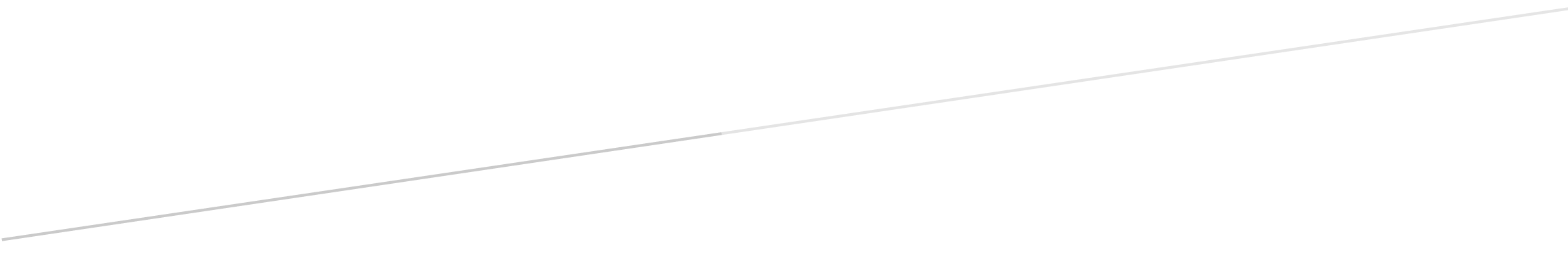 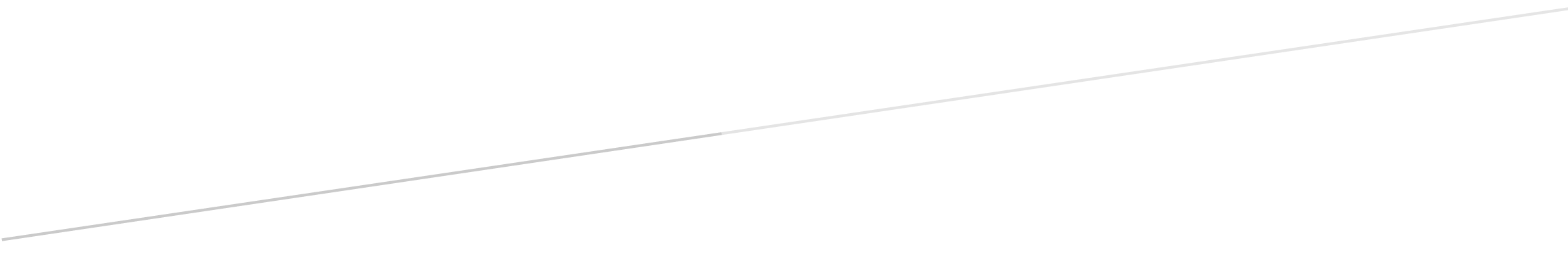 